Jedná se o bezpečnostní dveře s kovovým rámem. Z vnější strany jsou (jako poslední vrstva) dýhované. Jedná se o skutečnou dýhu (dřevěnou), nikoliv napodobeninu.Vlivem povětrnosti se ale bohužel odlupuje – viz foto. Oprava si pravděpodobně vyžádá, začištění, tmelení, resp. úpravu povrchu a novou dýhu. Rozměry dveří jsou standardní 80.Umístění dveří je u Rudné u Prahy, tzv. Vypich (u skladů). Je možné se dohodnout i na přepravě, pokud to bude nutné.ZdravíJan Nejepsaemail: jan.nejepsa@seznam.cz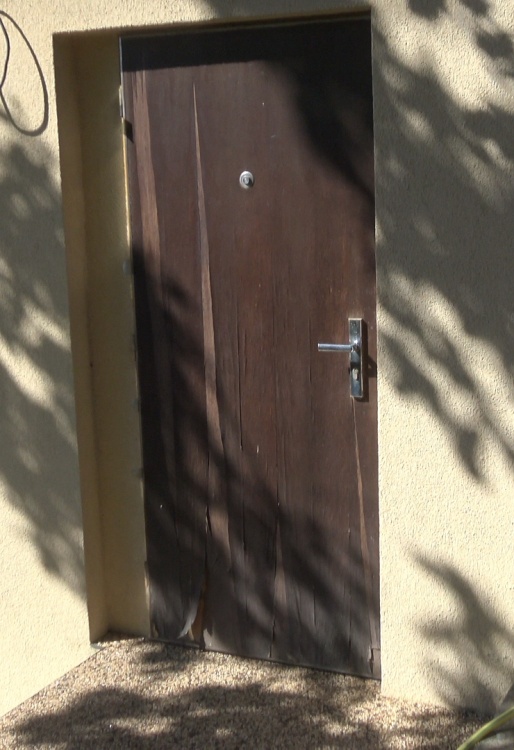 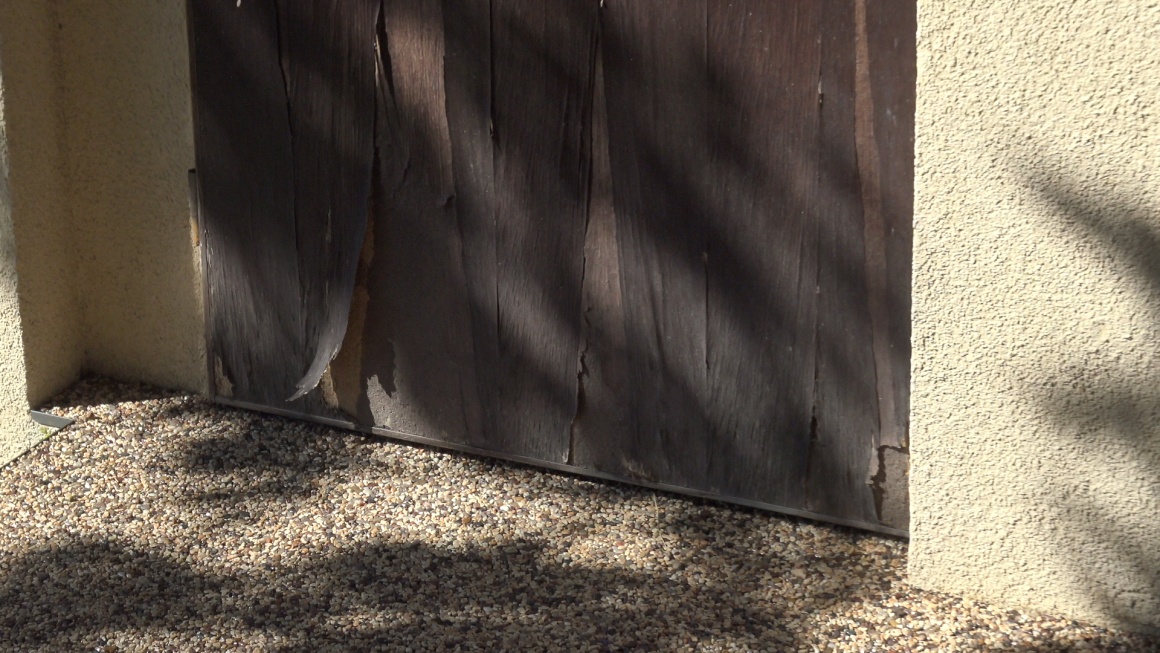 